         William Jessup University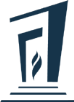          Master of Arts in Education, Fall 2017         Wednesdays | 6-9pm 2017 Fall SemesterUnitsCharacter FocusOrientation: MAED (8/16/17)0AllEDU 520 [8/23/17-10/4/17]Leader-Educator in a Global Community3Joy EDU 5XX  [10/18/17-11/29/17] Conducting Research in Diverse Settings3Self-Control2018 Spring SemesterEDU 5XX  [1/9/19-2/21/18]The Pedagogy of Teaching & Learning 3LoveEDU 5XX  [3/6/19-4/18/18]The Psychology of Teaching & Learning 3Peace2018 Summer SemesterEDU 5XX [5/1/19-6/13/18]Social & Cultural Influences on Teaching & Learning3Patience  EDU 510 [6/27/18-8/8/18]  Innovative Education Design and Technology3Gentleness2018 Fall Semester  EDU 504 [8/22/18-10/3/18]  Curriculum Development, Design & Assessment3GentlenessEDU 521 [10/17/18-11/28/18] Instructional Leadership, Coaching & Mentoring3Kindness2019 Spring SemesterEDU 6XX   [1/09/19-2/20/19]Statistical Analysis of Data and Information3GoodnessEDU 671 [1/09/19-4/28/19]Thesis (individual mentor meetings and seminars TBD)5Faithfulness